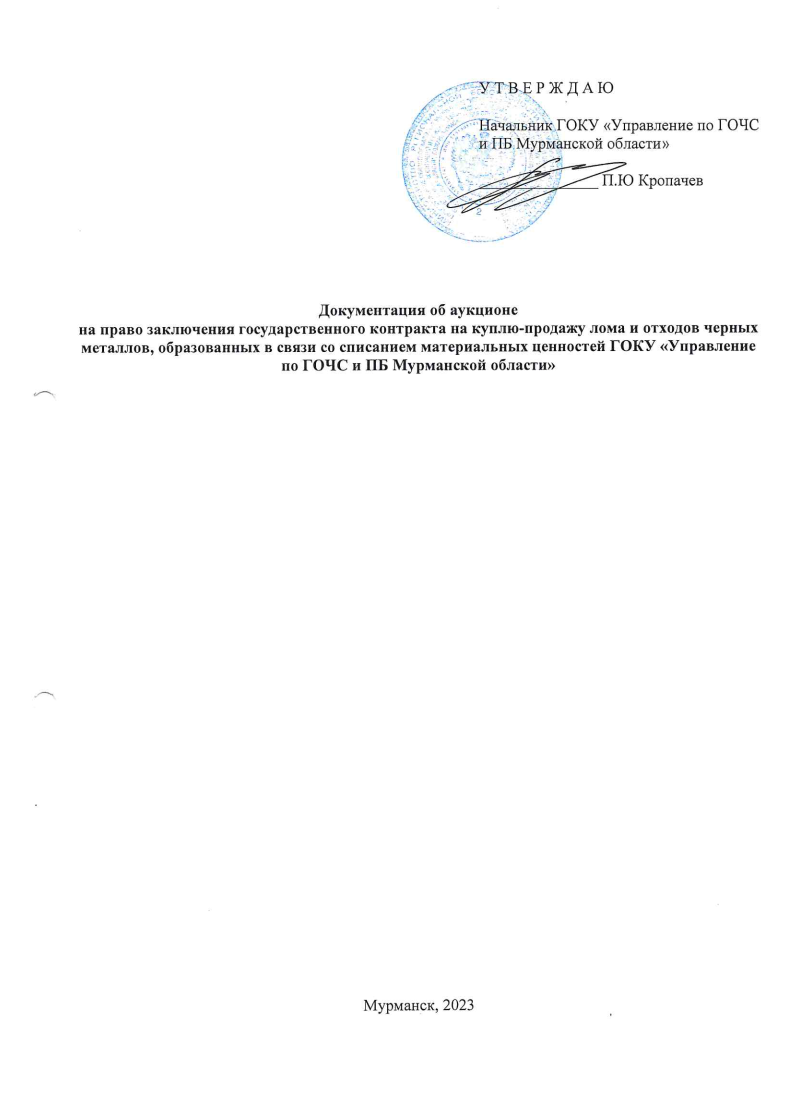 СПИСОК ЭЛЕКТРОННЫХ ДОКУМЕНТОВв составе извещения об осуществлении закупкиСОДЕРЖАНИЕI. ПОНЯТИЯ И СОКРАЩЕНИЯ, ИСПОЛЬЗУЕМЫЕ В ДОКУМЕНТАЦИИ ОБ ОТКРЫТОМ АУКЦИОНЕВ настоящей документации об открытом аукционе используются следующие понятия и сокращения:Аукцион – торги, проводимые в форме открытого аукциона предметом которых является размещение государственного заказа на право заключения Государственного контракта на куплю-продажу лома и отходов черных металлов, образованных в связи со списанием материальных ценностей ГОКУ «Управление по ГОЧС и ПБ Мурманской области» на условиях определенных настоящей аукционной документацией, и победителем которым признается лицо, предложившее наивысшую цену Государственного контракта.Заказчик - ГОКУ «Управление по ГОЧС и ПБ Мурманской области».Аукционная комиссия – Комиссии по проведению торгов в форме аукциона на право заключения государственных контрактов купли-продажи лома и отходов, образованных в связи со списанием материальных ценностей ГОКУ «Управление по ГОЧС и ПБ Мурманской области», созданная Заказчиком для проведения аукциона в порядке, предусмотренном законодательством Российской Федерации.Участники закупки – лица, претендующие на заключение Государственного контракта;Участники аукциона – лица, в отношении которых Аукционной комиссией принято решение о допуске к участию в аукционе и о признании участника, подавшего заявку на участие  в аукционе, участником аукциона;Заявка – заявка на участие в открытом аукционе, подготовленная участником, включающая в себя сведения и документы, предусмотренные документацией об аукционе;Документация – настоящая документация об аукционе.Официальный сайт – официальный сайт для размещения информации в сети Интернет - www.murman01.ru. Изучение участниками аукционной документацииУчастник обязан в полном объеме изучить аукционную документацию.Представление неполной информации, требуемой аукционной документацией, непредставление или неправильное оформление документов или их надлежащим образом заверенных копий, а также форм, требуемых аукционной документацией, представление недостоверных сведений или подача заявки, не отвечающей требованиям аукционной документации, является риском участника, подавшего такую заявку, который может привести к отклонению его заявки.В случае установления недостоверности сведений, содержащихся в документах, предоставленных участником в составе заявки, такой участник может быть отстранен Аукционной комиссией от участия в аукционе на любом этапе его проведения вплоть до заключения Государственного контракта.С документацией об аукционе можно ознакомиться, направив Заказчику письменное обращение, в том числе в форме электронного документа на адрес электронной почты: mto@murman01.ru. Электронная копия документации об аукционе предоставляется бесплатно в течение 5 (пяти) рабочих дней с даты поступления указанного запроса на адрес электронной почты, указанный в таком запросе.II. ПРЕДМЕТ ОТКРЫТОГО АУКЦИОНАОрганизатор открытого аукциона – ГОКУ «Управление по ГОЧС и ПБ Мурманской области» проводит открытый аукцион на куплю-продажу лома и отходов черных металлов, образованных в связи со списанием материальных ценностей ГОКУ «Управление по ГОЧС и ПБ Мурманской области.Документация об открытом аукционе составлена в соответствии со ст. ст. 447, 448 Гражданского кодекса Российской Федерации; ст. 13.1 Федерального закона от 24.06.1998 г. № 89 «Об отходах производства и потребления»; постановлением Правительства Российской Федерации № 980 от 28.05.2022 г. «О некоторых вопросах лицензирования деятельности по заготовке, хранению, переработке и реализации лома черных и цветных металлов, а также обращения с ломом и отходами черных и цветных металлов и их отчуждения», п. 2.7.1 Положения о порядке списания государственного имущества мурманской области, утвержденного постановлением Правительства Мурманской области от 13.05.2011 № 234-ПП «О вопросах списания государственного имущества мурманской области».Победитель настоящего аукциона получит право заключить Государственный контракт                   с организатором аукциона (Заказчиком) на условиях его заявки на участие в открытом аукционе, отвечающей требованиям документации об открытом аукционе.Требования к участникам аукционаУчастник аукциона должен соответствовать следующим обязательным требованиям:1) соответствие требованиям, установленным в соответствии с законодательством Российской Федерации к лицам, осуществляющим поставку товара, выполнение работы, оказание услуги, являющихся объектом закупки;Участник аукциона обязан иметь действующую лицензию по заготовке, хранению, переработке и реализации лома черных металлов, место осуществления лицензируемой деятельности: на территории г. Мурманск или г. Кола Мурманской области.Основание п. 34 ч. 1. ст. 12 Федерального закона от 04.05.2011 года № 99-ФЗ «О лицензировании отдельных видов деятельности», постановления Правительства Российской Федерации  от 28.05.2022 г. № 980 «О некоторых вопросах лицензирования деятельности по заготовке, хранению, переработке и реализации лома черных и цветных металлов, а также обращения с ломом и отходами черных и цветных металлов и их отчуждения», ст. 13.1 Федерального закона от 24.06.1998 г. № 89 «Об отходах производства и потребления». Лицензия должна быть действительной на протяжении действия Государственного контракта.2) непроведение ликвидации участника закупки - юридического лица и отсутствие решения арбитражного суда о признании участника закупки - юридического лица или индивидуального предпринимателя несостоятельным (банкротом) и об открытии конкурсного производства;3) неприостановление деятельности участника закупки в порядке, установленном Кодексом Российской Федерации об административных правонарушениях;4) отсутствие у участника закупки недоимки по налогам, сборам, задолженности по иным обязательным платежам в бюджеты бюджетной системы Российской Федерации (за исключением сумм, на которые предоставлены отсрочка, рассрочка, инвестиционный налоговый кредит в соответствии с законодательством Российской Федерации о налогах и сборах, которые реструктурированы в соответствии с законодательством Российской Федерации, по которым имеется вступившее в законную силу решение суда о признании обязанности заявителя по уплате этих сумм исполненной или которые признаны безнадежными к взысканию в соответствии с законодательством Российской Федерации о налогах и сборах) за прошедший календарный год, размер которых превышает двадцать пять процентов балансовой стоимости активов участника закупки, по данным бухгалтерской отчетности за последний отчетный период. Участник закупки считается соответствующим установленному требованию в случае, если им в установленном порядке подано заявление об обжаловании указанных недоимки, задолженности и решение по такому заявлению на дату рассмотрения заявки на участие в определении поставщика (подрядчика, исполнителя) не принято;5) отсутствие у участника закупки - физического лица либо у руководителя, членов коллегиального исполнительного органа, лица, исполняющего функции единоличного исполнительного органа, или главного бухгалтера юридического лица - участника закупки судимости за преступления в сфере экономики и (или) преступления, предусмотренные статьями 289, 290, 291, 291.1 Уголовного кодекса Российской Федерации (за исключением лиц, у которых такая судимость погашена или снята), а также неприменение в отношении указанных физических лиц наказания в виде лишения права занимать определенные должности или заниматься определенной деятельностью, которые связаны с поставкой товара, выполнением работы, оказанием услуги, являющихся объектом осуществляемой закупки, и административного наказания в виде дисквалификации;6) участник закупки - юридическое лицо, которое в течение двух лет до момента подачи заявки на участие в закупке не было привлечено к административной ответственности за совершение административного правонарушения, предусмотренного статьей 19.28 Кодекса Российской Федерации об административных правонарушениях;7) отсутствие между участником закупки и заказчиком конфликта интересов, под которым понимаются случаи, при которых руководитель заказчика, член комиссии по осуществлению закупок, руководитель контрактной службы заказчика, контрактный управляющий состоят в браке с физическими лицами, являющимися выгодоприобретателями, единоличным исполнительным органом хозяйственного общества (директором, генеральным директором, управляющим, президентом и другими), членами коллегиального исполнительного органа хозяйственного общества, руководителем (директором, генеральным директором) учреждения или унитарного предприятия либо иными органами управления юридических лиц - участников закупки, с физическими лицами, в том числе зарегистрированными в качестве индивидуального предпринимателя, - участниками закупки либо являются близкими родственниками (родственниками по прямой восходящей и нисходящей линии (родителями и детьми, дедушкой, бабушкой и внуками), полнородными и неполнородными (имеющими общих отца или мать) братьями и сестрами), усыновителями или усыновленными указанных физических лиц. Под выгодоприобретателями для целей настоящей статьи понимаются физические лица, владеющие напрямую или косвенно (через юридическое лицо или через несколько юридических лиц) более чем десятью процентами голосующих акций хозяйственного общества либо долей, превышающей десять процентов в уставном капитале хозяйственного общества;8) участник закупки не является офшорной компанией, не имеет в составе участников (членов) корпоративного юридического лица или в составе учредителей унитарного юридического лица офшорной компании, а также не имеет офшорных компаний в числе лиц, владеющих напрямую или косвенно (через юридическое лицо или через несколько юридических лиц) более чем десятью процентами голосующих акций хозяйственного общества либо долей, превышающей десять процентов в уставном (складочном) капитале хозяйственного товарищества или общества;9) участник закупки не является иностранным агентом;10) отсутствие у участника закупки ограничений для участия в закупках, установленных законодательством Российской Федерации;11) отсутствие в реестре недобросовестных поставщиков (подрядчиков, исполнителей) информации об участнике закупки, в том числе информации об учредителях, о членах коллегиального исполнительного органа, лице, исполняющем функции единоличного исполнительного органа участника закупки - юридического лица.Подготовка и подача заявок на участие в аукционе2.1. Форма заявкиУчастник закупки подает организатору аукциона заявку в установленный документацией об аукционе срок по форме № 1, в запечатанном конверте на бумажном носителе.Возможность приема электронной формы заявок на участие в аукционе отсутствует.2.2. Содержание и состав заявки:2.2.1.  Заявка на участие в аукционе (по Форме № 1).        2.2.2. Выписка из Единого государственного реестра юридических лиц, выданная ФНС России, или нотариально заверенная копия такой выписки (для юридических лиц), полученная не ранее чем за шесть месяцев до дня размещения на официальном сайте www.murman01.ru извещения о проведении открытого аукциона.2.2.3. Выписка из Единого государственного реестра индивидуальных предпринимателей, выданная ФНС России, нотариально заверенная копия такой выписки (для индивидуальных предпринимателей), полученная не ранее чем за шесть месяцев до дня размещения на официальном сайте www.murman01.ru извещения о проведении открытого аукциона.2.2.4.   Копии документов, удостоверяющих личность (для физических лиц). 2.2.5. Надлежащим образом заверенный перевод на русский язык документов о государственной регистрации юридического лица или физического лица (в качестве индивидуального предпринимателя) в соответствии с законодательством соответствующего государства (для иностранных лиц).        2.2.6. Документ, подтверждающий полномочия лица на осуществление действий от имени участника закупки, (например, приказ о назначении на должность, доверенность на лицо, уполномоченное осуществлять действия от имени участника размещения заказа и др.).2.2.7.  Копии учредительных документов (устав, положение).          2.2.8. Решение об одобрении или о совершении крупной сделки либо копия такого решения в случае, если требование о необходимости наличия такого решения для совершения крупной сделки установлено законодательством Российской Федерации, учредительными документами юридического лица и если для участника размещения заказа поставка товаров, являющихся предметом контракта, или внесение денежных средств в качестве обеспечения заявки на участие в аукционе, обеспечения исполнения контракта является крупной сделкой.2.2.9. Справка о наличии или отсутствии задолженности по налогам и сборам с датой не ранее чем за 6 месяцев до дня проведения аукциона.2.2.10. Копия действующей лицензии по заготовке, хранению, переработке и реализации лома черных металлов, цветных металлов, место осуществления лицензируемой деятельности: на территории г. Мурманск или г. Кола Мурманской области.Основание п. 34 ч. 1. ст. 12 Федерального закона от 04.05.2011 года № 99-ФЗ «О лицензировании отдельных видов деятельности», постановления Правительства Российской Федерации  от 28.05.2022 г. № 980 «О некоторых вопросах лицензирования деятельности по заготовке, хранению, переработке и реализации лома черных и цветных металлов, а также обращения с ломом и отходами черных и цветных металлов и их отчуждения», ст. 13.1 Федерального закона от 24.06.1998 г. № 89 «Об отходах производства и потребления». Лицензия должна быть действительной на протяжении действия Государственного контракта.2.2.10. Другие документы, прикладываемые по усмотрению участником закупки:- Формы № 1 «Бухгалтерский баланс» и № 2 «Отчет о прибылях и убытках» за два предыдущих года и последний отчетный период отчетного года, с отметкой налоговой инспекции и заверенные печатью организации;- Акт сверки расчетов налогоплательщика по налогам, сборам, взносам (форма № 23-а краткая), заверенный печатью организации.- Другие документы (далее указываются все другие документы, прикладываемые по усмотрению участника размещения заказа). 2.3. Инструкция по заполнению заявки.Заявка на участие в открытом аукционе заполняется от руки печатными буквами или на компьютере, в соответствии с прилагаемой формой к документации об аукционе, подписывается руководителем или лицом, имеющим право действовать от имени участника аукциона, заверяется печатью участника аукциона. В заявке указывается дата подачи и исходящий номер. Вся корреспонденция и документация, связанная с этой заявкой, должны быть написаны на русском языке.                                              Участник закупки подает заявку в запечатанном конверте, при этом на таком конверте указывается наименование открытого аукциона, на участие в котором подается данная заявка, и наименование организатора аукциона. Участник аукциона вправе не указывать на таком конверте свое фирменное наименование и почтовый адрес. Конверт не должен иметь повреждений, все надписи на конверте должны быть выполнены четко и разборчиво.К заявке, поданной на участие в закупке, необходимо приложить все документы, предусмотренные в составе заявки на участие в аукционе. На документах, входящих в состав заявки, не допускается применение факсимильных подписей. Непредставление необходимых документов в состав заявки, наличие в таких документах недостоверных сведений об участнике аукциона является основанием для отказа в допуске к участию в аукционе.При установлении недостоверных сведений, содержащихся в документах, предоставленных участником закупки в составе заявки на участие в аукционе, такой участник может быть отстранен Аукционной комиссией от участия в аукционе на любом этапе его проведения.Сведения, которые содержатся в заявках участников закупки, не должны допускать двусмысленных толкований. Заявка должна быть четко напечатана. Подчистки и исправления не допускаются, за исключением исправлений, скрепленных печатью и заверенных подписью уполномоченного лица. Представление неполной информации, требуемой аукционной документацией, непредставление или неправильное оформление документов или их надлежащим образом заверенных копий, а также форм, требуемых аукционной документацией, представление недостоверных сведений или подача заявки, не отвечающей требованиям аукционной документации, является риском участника, подавшего такую заявку, который может привести к отклонению его заявки.В случае установления недостоверности сведений, содержащихся в документах, предоставленных участником в составе заявки, такой участник может быть отстранен Аукционной комиссией от участия в аукционе на любом этапе его проведения вплоть до заключения Государственного контракта.2.4. Порядок подачи заявок.Для участия в аукционе участник закупки подает заявку на участие в аукционе в срок и по форме, которые указаны в настоящей документации по почте или нарочно. Участник закупки вправе подать только одну заявку. Прием заявок на участие в аукционе прекращается в день и время окончания срока подачи заявок на участие в аукционе, непосредственно до начала рассмотрения заявок на участие в аукционе. Каждая заявка на участие в аукционе, поступившая в срок, регистрируется организатором аукциона. По требованию участника аукциона, подавшего заявку на участие в аукционе, организатор аукциона выдает расписку в получении такой заявки с указанием даты и времени ее получения. Полученные после окончания приема заявок на участие в аукционе заявки на участие в аукционе не рассматриваются и в тот же день возвращаются участникам аукциона, подавшим такие заявки, в запечатанном (не вскрытом) конверте.2.5. Задаток на участие в аукционе.Для участия в аукционе участник вносит задаток на расчетный счет государственного заказчика:ИНН 5191501741 /519001001УФК по Мурманской области (ГОКУ «Управление по ГОЧС и ПБ Мурманской области», л/с 04492200150)Р/с 03100643000000014900Банк: ОТДЕЛЕНИЕ МУРМАНСК БАНКА РОССИИ//УФК по Мурманской области, г МурманскКор/сч. 40102810745370000041БИК 014705901ОКТМО 47701000КБК 832 114 02022 020000 440.- Назначение платежа: «Задаток на участие в аукционе на продажу лома и отходов черных металлов».Размер задатка: 100% начальной (минимальной) цены лома и отходов черных металлов за тонну - 4 333,33 руб.Срок и порядок его внесения, назначение платежа, реквизиты счетов, порядок возвращения задатка: сообщение о проведении аукциона на право заключения государственного контракта купли-продажи лома и отходов черных металлов, образованных в связи со списанием материальных ценностей ГОКУ «Управление по ГОЧС и ПБ Мурманской области», является публичной офертой для заключения договора о задатке в соответствии со статьей 437 Гражданского кодекса Российской Федерации, а подача участником заявки и перечисление задатка являются акцептом такой оферты, после чего договор о задатке считается заключенным в письменной форме. Срок внесения задатка: «01» марта 2023 г. до 10 час.00 мин.Документом, подтверждающим поступление задатка на счет государственного заказчика, является выписка со счета государственного заказчика.В случае не поступления суммы задатка в установленный срок обязательства Претендента по внесению задатка считаются невыполненными. В этом случае Претендент к участию в торгах не допускается.2.6. Порядок возврата и удержания задатка.2.6.1. Задаток возвращается в случаях и в сроки, которые установлены п.п. 2.6.2 - 2.6.6 настоящего раздела, путем перечисления суммы внесенного задатка на указанный в заявке счет участника закупки.Участник закупки обязан незамедлительно информировать Государственного заказчика об изменении своих банковских реквизитов. Государственный заказчик не отвечает за нарушение установленных настоящим пунктом сроков возврата задатка в случае, если участник закупки своевременно не информировал Государственного заказчика об изменении своих банковских реквизитов.2.6.2. В случае, если Участник закупки не будет допущен к участию в аукционе, Государственный заказчик обязуется возвратить сумму внесенного Участником закупки задатка в течение 5 (пяти) рабочих дней со дня подписания протокола о признании участников закупки участниками аукциона.2.6.3.	В случае, если участник закупки участвовал в торгах, но не выиграл их, Государственный заказчик обязуется возвратить сумму внесенного участником закупки задатка в течение 5 (пяти) рабочих дней со дня подписания Протокола о результатах торгов.2.6.4.	В случае отзыва участником закупки заявки на участие в торгах до момента приобретения им статуса участника аукциона Государственный заказчик обязуется возвратить  сумму  внесенного участником закупки задатка в течение 5 (пяти) рабочих дней со дня поступления Государственному заказчику от участника закупки уведомления об отзыве заявки.2.6.5.	В случае отклонения заявки участника закупки, Государственный заказчик обязуется возвратить сумму внесенного участником закупки задатка в течение 5 (пяти) рабочих дней со дня принятия Комиссией решения об объявлении аукциона несостоявшимся.2.6.6.	В случае отмены аукциона Государственный заказчик возвращает сумму внесенного участником закупки задатка в течение 5 (пяти) рабочих дней со дня принятия Комиссией решения об отмене аукциона.2.6.7.	Внесенный задаток не возвращается в случае, если участник закупки, признанный победителем аукциона:-	уклонится от заключения в установленный извещением о проведении закупки срок государственного контракта купли-продажи лома и отходов черных металлов;-	уклонится от оплаты переданного лома и отходов черных металлов в срок, установленный заключенным Государственным контрактом купли-продажи лома и отходов черных металлов.2.6.8.	Внесенный участником закупки, с которым заключается контракт, задаток засчитывается в счет оплаты приобретаемого лома и отходов черных металлов в установленном порядке Государственным контрактом купли-продажи лома и отходов черных металлов.2.7. Место и время приема заявок:в рабочие дни (понедельник – четверг): с 09 час. 00 мин. до 17 час. 00 мин.; перерыв с 13 час. 00 мин. до 14 час. 00 мин.) по местному времени;в пятницу и предпраздничные дни: с 09 час. 00 мин. до 15 час. 00 мин. (перерыв с 13 час. 00 мин. до 14 час. 00 мин.) по местному времени; выходные дни: суббота, воскресенье и праздничные дни.183038, г. Мурманск, ул. Софьи-Перовской, дом 2, 0 этаж, вход со стороны проезжей части (кабинет отдела контрактной службы).2.8. Дата и время начала срока подачи заявок.Датой начала срока подачи заявок на участие в аукционе является день, следующий за днем размещения извещения о проведении аукциона на официальном сайте организатора аукциона www.murman01.ru.Начало приема заявок – «27» января 2023 г. с 09 час.00 мин.2.9. Дата и время окончания срока подачи заявок.Прием заявок на участие в аукционе прекращается в день рассмотрения заявок на участие в аукционе непосредственно до начала рассмотрения заявок на участие в аукционе, указанного в извещении о проведении открытого аукциона.Окончание приема заявок – «01» марта 2023 г. до 10 час.00 мин.Организатор аукциона может продлить срок подачи заявок на участие в аукционе, внеся поправку в документацию об аукционе. В этом случае срок действия всех прав и обязанностей организатора аукциона продлевается с учетом изменений окончательной даты.Организатор аукциона вправе отказаться от проведения аукциона в любое время, но не позднее, чем за 3 дня до наступления даты окончания приема заявок на участие в аукционе.2.10. Порядок вскрытия конвертов и регистрации участников аукциона.Каждая заявка на участие в аукционе, поступившая в срок, регистрируется организатором аукциона.Аукционная комиссия вскрывает конверты с заявками в присутствии заявителей на участие в аукционе, которые пожелают при этом присутствовать, в то время и в том месте, которые указаны в документации об аукционе и в извещении о проведении аукциона, размещенном на официальном сайте www.murman01.ru. Вскрытие конвертов состоится «01» марта 2023 г.  10 час.00 мин.Присутствующие на вскрытии конвертов представители заявителей на участие в аукционе должны иметь надлежащим образом оформленные доверенности организаций, подтверждающие их полномочия.В первую очередь должны быть вскрыты и зачитаны вслух конверты с пометкой «ОТЗЫВ». При вскрытии конвертов с заявками объявляется наименование участника закупки, наименование предмета аукциона, в котором участвует данная заявка, перечень приложений и все другие сведения, которые Аукционная комиссия сочтет необходимым довести до сведения присутствующих.Аукционная комиссия ведет протокол заседания комиссии, который должен содержать вышеперечисленную информацию о процедуре вскрытия конвертов и регистрации участников аукциона. Протокол подписывается всеми присутствующими членами Аукционной комиссии и размещается на официальном сайте www.murman01.ru в течение 1 одного рабочего дня с даты подписания.2.11. Порядок рассмотрения заявок на участие в аукционе.Заявки рассматриваются Аукционной комиссией в течение пяти рабочих дней с даты размещения протокола вскрытия конвертов на официальном сайте www.murman01.ru. На основании результатов рассмотрения заявок на участие в аукционе Аукционной комиссией принимается решение о допуске к участию в аукционе заявителя или об отказе в допуске к участию в аукционе. Данное решение организатора аукциона оформляется протоколом.В протоколе о признании участников закупки участниками аукциона приводится перечень принятых заявок с указанием фамилии, имени, отчества (для физических лиц), наименований организаций (для юридических лиц), подавших заявки на участие в аукционе, перечень отозванных заявок, имена (наименования) участников закупки, признанных участниками аукциона, а также имена (наименования) участников закупки, которым было отказано в допуске к участию в аукционе, с указанием оснований отказа.Протокол подписывается всеми присутствующими членами Аукционной комиссии и размещается на официальном сайте www.murman01.ru в течение 1 одного рабочего дня с даты подписания. Участники закупки, признанные участниками аукциона, и участники закупки,  не допущенные к участию в аукционе, уведомляются о принятом решении не позднее следующего рабочего дня с даты размещения протокола рассмотрения заявок на официальном сайте www.murman01.ru путем вручения им под расписку соответствующего уведомления либо направления такого уведомления по факсу или электронной почте или по почте заказным письмом.Участник закупки приобретает статус участника аукциона с момента оформления Организатором аукциона протокола о признании участников закупки участниками аукциона.2.12. Порядок и срок отзыва заявок на участие в аукционе.Участник закупки, подавший заявку на участие в аукционе, вправе отозвать свою заявку в любое время до дня и времени начала рассмотрения заявок на участие в аукционе, указанного в настоящей документации об аукционе. Участник аукциона, отзывающий свою заявку на участие в аукционе, уведомляет организатора аукциона в письменной форме или по факсу. Уведомление участника аукциона должно содержать предмет аукциона, дату подачи и исходящий номер заявки на участие в аукционе. Днем поступления организатору аукциона уведомления об отзыве считается дата входящей регистрации у организатора аукциона. Входящая регистрация производится в канцелярии организатора аукциона. Уведомление об отзыве заявки на участие в аукционе должно быть подписано руководителем, или лицом, подписавшим заявку на участие в аукционе, или другим уполномоченным лицом (при наличии доверенности) и должно быть скреплено печатью.3. Форма, порядок, дата начала и дата окончания предоставления участникам аукциона разъяснений положений документации об аукционеЛюбой участник аукциона вправе направить в письменной форме, в том числе в форме электронного документа, организатору аукциона запрос о разъяснении положений документации об аукционе не позднее, чем за пять дней до дня окончания подачи заявок на участие в аукционе.                          В течение двух рабочих дней со дня поступления указанного запроса организатор аукциона обязан направить в письменной форме или в форме электронного документа разъяснения положений документации об аукционе.В течение одного дня со дня направления разъяснения положений документации об аукционе по запросу участника аукциона, такое разъяснение должно быть размещено организатором аукциона на официальном сайте с указанием предмета запроса, но без указания участника аукциона, от которого поступил запрос. Разъяснение положений документации об аукционе не должно изменять ее суть. 4. Порядок проведения аукциона и оформление его результатовАукцион с подачей предложений о цене лома и отходов черных металлов в закрытой форме проводится в следующем порядке:а)	 предложения о цене лома и отходов черных металлов за 1 тонну (форма № 2) подаются участниками аукциона в запечатанных конвертах в период с даты публикации протокола рассмотрения заявок на участие в аукционе до начала проведения аукциона («17» марта 2023 года 14 час. 00 мин., по местному времени). На конверте должно быть указано следующее:ПРЕДЛОЖЕНИЕ О ЦЕНЕ ЛОМА И ОТХОДОВ ЧЕРНЫХ МЕТАЛЛОВ, ОБРАЗОВАННЫХ В СВЯЗИ СО СПИСАНИЕМ МАТЕРИАЛЬНЫХ ЦЕННОСТЕЙ ГОКУ «УПРАВЛЕНИЕ ПО ГОЧС И ПБ МУРМАНСКОЙ ОБЛАСТИ»б)	перед вскрытием конвертов с предложениями о цене лома и отходов черных металлов Организатор аукциона проверяет их целость, что фиксируется в протоколе об итогах аукциона;в)	Организатор аукциона рассматривает предложения участников аукциона о цене лома и отходов черных металлов за тонну. Указанные предложения должны быть изложены, на русском языке и подписаны участником аукциона (его полномочным представителем). Цена указывается числом и прописью. В случае если числом и прописью указываются разные цены, Организатором аукциона принимается во внимание цена, указанная прописью.Предложения, содержащие цену ниже начальной цены продажи, не рассматриваются;г)	при   оглашении   предложений   помимо   участника   аукциона, предложение   которого рассматривается, могут присутствовать остальные участники аукциона или их представители, имеющие надлежащим образом оформленную доверенность;д)	право победителя присуждается участнику аукциона, предложившему наиболее высокую цену лома и отходов черных металлов за тонну.е)	при равенстве двух и более предложений о цене лома и отходов черных металлов победителем признается тот участник, чья заявка была подана раньше других заявок.ж)	решение Организатора аукциона об определении победителя оформляется протоколом об итогах аукциона, составляемым в 2 экземплярах, в котором указывается имя (наименование) победителя аукциона и предложенная им цена лома и отходов черных металлов за тонну.Оформление протокола об итогах аукциона.В случаях, если:- для участия в аукционе заявку подал только один участник, и заявка такого участника признана соответствующей извещению и аукционной документации;- заявка только одного участника признана соответствующей извещению и аукционной документации;- не подано ни одной заявки на участие в аукционе,аукцион признается несостоявшимся.При наличии оснований для признания аукциона несостоявшимся Организатор закупки принимает соответствующее решение, которое оформляется протоколом.Подписанный Аукционной комиссией протокол об итогах аукциона является документом, удостоверяющим право победителя на заключение Государственного контракта купли-продажи лома и отходов черных металлов, образованных в связи со списанием материальных ценностей ГОКУ «Управление по ГОЧС и ПБ Мурманской области».Протокол о признании участника аукциона победителем выдается победителю или его полномочному представителю под расписку в день подведения итогов аукциона либо направляется победителю аукциона одновременно с уведомлением о признании его победителем.Информационное сообщение об итогах аукциона размещается на сайте учреждения (www.murman01.ru) в течение дня, следующего за днём подведения итогов.По результатам аукциона Заказчик и победитель аукциона (покупатель) в течение пяти рабочих дней с даты подведения итогов аукциона заключают в соответствии с законодательством Российской Федерации государственный контракт купли-продажи лома и отходов черных металлов, образованных в связи со списанием материальных ценностей ГОКУ «Управление по ГОЧС и ПБ Мурманской области».5. Срок заключения Государственного контрактаПобедитель аукциона обязан подписать переданный ему проект Государственного контракта и предоставить его организатору аукциона.Государственный контракт должен быть заключен не ранее чем через 2 (два) рабочих дня со дня размещения на официальном сайте протокола аукциона и не позднее чем через 5 (пять) рабочих дней со дня подписания указанного протокола.Победитель аукциона обязан подписать переданный ему проект Государственного контракта и предоставить его организатору аукциона не позднее чем через 3 (три) рабочих дней со дня размещения на официальном сайте протокола аукциона.В случае, если победитель аукциона признан уклонившимся от заключения Государственного контракта, организатор аукциона вправе обратиться в суд с требованием о понуждении победителя аукциона заключить государственный контракт, а также о возмещении убытков, причиненных уклонением от заключения Государственного контракта, либо заключить государственный контракт с участником аукциона, заявке которого присвоен второй номер.III.  ИНФОРМАЦИОННАЯ КАРТА АУКЦИОНАПриведенные ниже конкретные условия проведения аукциона — Информационная карта аукциона — являются неотъемлемой частью документации.IV. ОБРАЗЦЫ ФОРМ И ДОКУМЕНТОВ ДЛЯ ЗАПОЛНЕНИЯ УЧАСТНИКАМИ ЗАКУПКИФорма 1. ЗАЯВКА НА УЧАСТИЕ В АУКЦИОНЕНа бланке участника закупки(по возможности)Дата, исх. НомерГосударственному заказчику (в Аукционную комиссию ГОКУ «Управление по ГОЧС и ПБ Мурманской области»)ЗАЯВКА НА УЧАСТИЕ В АУКЦИОНЕна право заключения Государственного контрактана куплю-продажу лома и отходов черных металлов, образованных в связи со списанием материальных ценностей ГОКУ «Управление по ГОЧС и ПБ Мурманской области»1. Изучив документацию об аукционе на право заключения вышеупомянутого контракта, а также применимые к данному аукциону законодательство и нормативно-правовые  акты Российской Федерации___________________________________________________________________(наименование участника закупки с указанием организационно-правовой формы, место нахождения, почтовый адрес (для юридического лица), фамилия, имя, отчество, паспортные данные, сведения о месте жительства (для физического лица),номер контактного телефона)в лице, _________________________________________________________________________(наименование должности, Ф.И.О. руководителя, уполномоченного лица (для юридического лица) сообщает о согласии участвовать в аукционе на условиях, установленных в указанных выше документах, и направляет настоящую заявку на участие в аукционе.2.  Мы согласны условиями аукционной документации право заключения Государственного контракта на куплю-продажу лома и отходов черных металлов, образованных в связи со списанием материальных ценностей ГОКУ «Управление по ГОЧС и ПБ Мурманской области», в соответствии с требованиями документации об аукционе и на условиях, которые мы представили в составе нашей заявки на участие в аукционе, в том числе в приложении, которое является неотъемлемой частью настоящей заявки на участие в аукционе:3.  Мы ознакомлены с материалами, содержащимися в документации об аукционе и ее технической части и влияющими на стоимость купли-продажи лома и отходов черных металлов.4.  Настоящей заявкой на участие в аукционе сообщаем, что ________________________________________________________________________________(наименование участника закупки (для юридических лиц), наименование индивидуального предпринимателя)соответствует требованиям к участникам закупки, установленным п. 9 Информационной карты аукциона.5.  Настоящим гарантируем достоверность представленной нами в заявке на участие в аукционе информации и подтверждаем право Государственного заказчика, уполномоченного органа, не противоречащее требованию формирования равных для всех участников закупки условий, запрашивать у нас, в уполномоченных органах власти и у упомянутых в нашей заявке на участие в аукционе юридических и физических лиц информацию, уточняющую представленные нами в ней сведения.6.  В случае, если мы будем признаны победителем аукциона, мы обязуемся, подписать государственный контракт с государственным областным казенным учреждением «Управление по ГОЧС и ПБ Мурманской области» на куплю-продажу лома и отходов черных металлов, образованных в связи со списанием материальных ценностей ГОКУ «Управление по ГОЧС и ПБ Мурманской области», в соответствии с требованиями документации об аукционе и нашим предложением о цене лома и отходов черных металлов за тонну.7.  В случае, если мы будем признаны участником аукциона, заявке которого присвоен второй номер, а победитель аукциона будет признан уклонившимся от заключения Государственного контракта, мы обязуемся подписать государственный контракт на куплю-продажу лома и отходов черных металлов, образованных в связи со списанием материальных ценностей ГОКУ «Управление по ГОЧС и ПБ Мурманской области», в соответствии с требованиями документации об аукционе и нашим предложением о цене лома и отходов черных металлов за тонну.8. Сообщаем, что для оперативного уведомления нас по вопросам организационного характера и взаимодействия с Государственным заказчиком нами уполномочен ________________________________ _________________________________ (указать Ф.И.О. полностью, должность и контактную информацию уполномоченного лица, включая телефон, факс (с указанием кода), адрес, адрес электронной почты). Все сведения о проведении аукциона просим сообщать указанному уполномоченному лицу.9.  Банковские реквизиты участника аукциона:ИНН ____________________, КПП _________________________, ОГРН __________________Наименование обслуживающего банка ____________________Расчетный счет ____________________Корреспондентский счет ____________________ Код БИК ____________________10. Корреспонденцию в наш адрес просим направлять по адресу: _________________________________________________________________________11. К настоящей заявке на участие в аукционе прилагаются документы, являющиеся неотъемлемой частью нашей заявки на участие в аукционе, согласно описи – на _____стр.Участник закупки/уполномоченный представитель                                         _________________ (Фамилия И.О.)М.П.                                                                                            (подпись) (должность, основание и реквизиты документа, подтверждающие полномочия соответствующего лица на подпись заявки на участие в аукционе)Форма 2. ПРЕДЛОЖЕНИЕ О ЦЕНЕ ЛОМА И ОТХОДОВ ЧЕРНЫХ МЕТАЛЛОВПРЕДОСТАЛВЯЕТСЯ В ОТДЕЛЬНОМ ЗАПЕЧАТАННОМ КОНВЕРТЕ В ДЕНЬПРОВЕДЕНИЯ АУКЦИОНА. ПРЕДЛОЖЕНИЕ О ЦЕНЕ ЛОМА И ОТХОДОВ ЧЕРНЫХ МЕТАЛЛОВУчастник закупки _______________________________________________________________________________(для юридических лиц полное наименование, организационно-правовая форма,для физических лиц - ф.и.о., паспортные данные)
Адрес участника закупки _______________________________________________________________________ _____________________________________________________________________________________________________Телефон	, в лице __________, действующего на основании _________________Предлагаемая цена лома и отходов черных металлов за тонну (цифрами и прописью)Подпись участника закупки (его полномочного представителя) ___________________________МП (при наличии)	«_____» ____________20 ___ г.V.  ПРОЕКТ ГОСУДАРСТВЕННОГО КОНТРАКТАГОСУДАРСТВЕННЫЙ КОНТРАКТ № _____на куплю-продажу лома и отходов черных металлов, образованных в связи со списанием материальных ценностей ГОКУ «Управление по ГОЧС и ПБ Мурманской области»г. Мурманск                                                                                                       «____»  __________  2022 г.________________________________ ,  именуемое  в  дальнейшем «Государственный заказчик», в лице ___________________________, действующего на основании __________ с одной стороны, и _________________________________________, именуемое в дальнейшем «Покупатель», в лице ______________________, действующего на основании ___________________, с другой стороны, а вместе именуемые «Стороны» и каждый в отдельности «Сторона», с соблюдением  требований Гражданского кодекса Российской Федерации, и иного законодательства  Российской   Федерации,  на основании результатов размещения государственной закупки, путем проведения открытого аукциона, в соответствии с протоколом Аукционной комиссии ГОКУ «Управление по ГОЧС и ПБ Мурманской области» № _______________ от ________ г. заключили настоящий Государственный контракт (далее – Контракт) о нижеследующем:1. ПРЕДМЕТ КОНТРАКТА1.1. Предметом Контракта является продажа Государственным заказчиком лома и отходов черных металлов (12А по ГОСТ 2787-2019 «Металлы черные вторичные. Общие технические условия»), образованных в связи со списанием материальных ценностей (далее – лом) Покупателю для дальнейшей переработки. Переработка лома осуществляется за счет средств Покупателя.1.2. Покупатель осуществляет свою деятельность на основании лицензии на__________.2. ПОРЯДОК УЧЕТА И ПРИЕМА - ПЕРЕДАЧИ2.1. Единица измерения: тонна. Количество продаваемого лома определяется путем взвешивания и осуществляется в присутствии представителя Государственного заказчика.Количество лома и отходов черных металлов: неограниченное количество отдельных партий.Сроки приема-передачи лома и отходов: с даты заключения Контракта по 15 июля 2023 года включительно.Сдача лома производится в рабочие дни с 9-00 до 18-00.2.2. Приемка-передача лома на переработку осуществляется Покупателем от Заказчика по предварительно согласованной по дате и времени заявке (Приложение № 1 к Контракту), по электронной почте. Адрес электронной почты Покупателя для направления заявок: ____________, который будет просматриваться Покупателем ежедневно, номер телефона и ФИО контактного лица: ____________.2.3. Покупатель обязан в течение 24 часов направить согласование даты, времени приёма лома и отходов черных металлов.Дата приемки лома согласованная Покупателем, не должна превышать 5 (пять) рабочих дней с  даты предоставления заявки Государственным заказчиком.2.4. Доставка лома и отходов черных металлов до места взвешивания на территорию Покупателя по адресу: ________ осуществляется силами Государственного заказчика, а дальнейшая разгрузка и сортировка силами Покупателя.2.5. Прием и взвешивание лома и отходов черных металлов производится на территории Покупателя в присутствии представителя Государственного заказчика.2.6. Количество и вид лома и отходов черных металлов в реализуемой партии фиксируются в приёмо-сдаточном акте, оформленном в трех экземплярах (Приложение № 2 к Государственному контракту), в присутствии представителей Государственного заказчика и Покупателя.2.7.	 Приемо-сдаточный акт подписывается Покупателем и представителем Государственного заказчика в части касающейся после взвешивания и сверки переданного количества лома. Два экземпляра приёмо-сдаточного акта подписанного обеими Сторонами передается представителю Государственного заказчика, третий – остаётся у Покупателя.2.8. Покупатель предоставляет свидетельства об утилизации вышедших из эксплуатации транспортных средств, принятых у Государственного заказчика в качестве лома и отходов черных металлов.2.9. Риск случайной утраты лома и отходов черных металлов переходит от Государственного заказчика к Покупателю с момента разгрузки лома и отходов черных металлов на территории Покупателя.2.10. Право собственности на лом и отходы черных металлов переходит к Покупателю от Государственного заказчика с момента подписания приёмо-сдаточного акта.3. СТОИМОСТЬ И ПОРЯДОК ВЗАИМОРАСЧЕТОВ3.1. Стоимость одной тонны продаваемого лома и отходов черных металлов составляет: __ руб. __ коп.Стоимость включает в себя все налоги и сборы, предусмотренные законодательством Российской Федерации, а также стоимость разгрузочных работ, страхование, все затраты, издержки и иные расходы Покупателя, в том числе по переработке. 3.2. Оплата за переданный лом осуществляется путем перечисления Покупателем денежных средств, в размере 100% цены сданной партии лома, на расчетный счет Государственного заказчика указанный в п. 3.3 Контракта в течение 10 (десяти) дней с даты подписания Сторонами приёмо-сдаточного акта и предоставлением счета Покупателю.3.3. Банковские реквизиты Государственного заказчика: ИНН 5191501741 /519001001УФК по Мурманской области (ГОКУ «Управление по ГОЧС и ПБ Мурманской области», л/с 04492200150)Р/с 03100643000000014900Банк: ОТДЕЛЕНИЕ МУРМАНСК БАНКА РОССИИ//УФК по Мурманской области, г МурманскКор/сч. 40102810745370000041БИК 014705901ОКТМО 47701000КБК 832 114 02022 020000 440.3.4. Оплата за переданный лом проводится отдельно по каждой сданной партии. В платежном поручении указывается номер Контракта, дата и номер приемо-сдаточного акта.3.5. Копию платежного поручения на перечисление денег по вышеуказанному акту необходимо в течение 10 (десяти) дней переслать на электронную почту (info@murman01.ru).3.6. Обязательства Покупателя по оплате переданного лома считаются исполненными с момента зачисления денежных средств в соответствующем размере на расчетный счет Государственного заказчика, указанный в п. 3.3 Контракта.3.9. Задаток в сумме 4 333 (четыре тысячи триста тридцать три) рубля 33 копейки, внесенный Покупателем на счет Государственного заказчика в соответствии с информационным сообщением, засчитывается в счет оплаты приобретаемого лома и отходов черных металлов.4. ПРАВА И ОБЯЗАННОСТИ СТОРОН4.1. Государственный заказчик вправе:4.1.1. Требовать от Покупателя надлежащего исполнения обязательств в соответствии с условиями Контракта.4.2. Государственный заказчик обязан:4.2.1. Направить по электронной почте _____ Покупателю заявку о готовности к передаче лома, с последующим предоставлением оригинала заявки Покупателю.4.3. Покупатель вправе:4.3.1.Требовать подписания Государственным заказчиком приемо-сдаточного акта по настоящему Контракту.4.4. Покупатель обязан:4.4.1. Принять от Государственного заказчика партию лома по предварительно согласованной по дате и времени заявке, поданной по электронной почте. 4.4.2. Оформить приемо-сдаточный акт в трех экземплярах и направить Государственному заказчику.В приемо-сдаточном акте указать количество и качественный состав переданного лома (согласно акта утилизации), вес нетто.Предоставить свидетельства об утилизации вышедших из эксплуатации транспортных средств, принятых у Государственного заказчика в качестве лома и отходов черных металлов.В случае возникновения разногласий при взвешивании переданной партии лома с количеством, указанным в акте утилизации, письменно известить Государственного заказчика и провести сверку с обязательным присутствием представителя Государственного заказчика. На период устранения разногласий срок оформления приемо-сдаточного акта продлевается.4.4.3. Произвести расчеты с Государственным Заказчиком за переданный лом в соответствии с разделом 3 Контракта.4.4.4. Один раз в месяц уполномоченные представители Государственного заказчика и Покупателя производят сверку перечисленных денежных средств по приемо-сдаточным актам.4.4.5. Для осуществления контроля по требованию Государственного заказчика в течение                   3 (трех) рабочих дней представить документы, связанные с исполнением настоящего Контракта.4.4.6. Иметь действующую лицензию по заготовке, хранению, переработке и реализации лома и отходов черных металлов.5. ОТВЕТСТВЕННОСТЬ СТОРОН И ПОРЯДОКРАСТОРЖЕНИЯ КОНТРАКТА5.1. За неисполнение или ненадлежащее исполнение обязательств по настоящему Контракту Стороны несут ответственность в соответствии с действующим законодательством Российской Федерации.5.2. В случае просрочки исполнения Государственным заказчиком обязательств, предусмотренных Контрактом, а также в иных случаях неисполнения или ненадлежащего исполнения Государственным заказчиком обязательств, предусмотренных Контрактом, Покупатель вправе потребовать уплаты неустоек (пеней).5.3. Пеня начисляется за каждый день просрочки исполнения Государственным заказчиком обязательства, предусмотренного Контрактом, начиная со дня, следующего после дня истечения установленного Контрактом срока исполнения обязательства. Такая пеня устанавливается Контрактом в размере одной трехсотой действующей на дату уплаты пеней ключевой ставки Центрального банка Российской Федерации от не уплаченной в срок суммы. 5.4. В случае просрочки исполнения Покупателем обязательств (в том числе гарантийного обязательства), предусмотренных Контрактом, а также в иных случаях неисполнения или ненадлежащего исполнения Покупателем обязательств, предусмотренных Контрактом, Государственный заказчик направляет Покупателю требование об уплате неустоек (штрафов, пеней). 5.5. Пеня начисляется за каждый день просрочки исполнения Покупателем обязательства, предусмотренного Контрактом, в размере одной трехсотой действующей на дату уплаты пени ключевой ставки Центрального банка Российской Федерации от цены Контракта, уменьшенной на сумму, пропорциональную объему обязательств, предусмотренных Контрактом и фактически исполненных Покупателем.5.6. Стороны настоящего Контракта освобождаются от уплаты неустойки (пеней), если докажут, что просрочка исполнения соответствующего обязательства произошла вследствие непреодолимой силы или по вине другой Стороны.5.7. Уплата Покупателем неустойки или применение иной формы ответственности не освобождает его от исполнения обязательств по настоящему Контракту.5.8. Настоящий Контракт может быть расторгнут: - по соглашению сторон; - в судебном порядке; - в одностороннем порядке отказа стороны Контракта от исполнения Контракта в соответствии с гражданским законодательством РФ.5.9. Государственный заказчик вправе принять решение об одностороннем отказе от исполнения настоящего Контракта в следующих случаях:5.9.1. В случае если Покупатель не приступает к исполнению Контракта в срок, установленный Контрактом, или осуществляет обязательства так, что в ходе осуществления обязательств стало очевидно, что они не будут оказаны надлежащим образом в установленный Контрактом срок.5.9.2. В случае если отступления при осуществлении обязательств от условий Контракта или иные недостатки результатов обязательств в установленный Государственным заказчиком разумный срок не устранены либо являются существенными и неустранимыми.5.9.3. В иных случаях, предусмотренных гражданским законодательством Российской Федерации.5.10. Решение Заказчика об одностороннем отказе от исполнения Контракта не позднее чем в течение трех рабочих дней с даты принятия указанного решения, направляется Покупателю по почте заказным письмом с уведомлением о вручении по адресу Покупателя, указанному в Контракте, а также телеграммой,  либо по адресу электронной почты, либо с использованием иных средств связи и доставки, обеспечивающих фиксирование такого уведомления и получение Государственным заказчиком подтверждения о его вручении Покупателю. Выполнение Государственным заказчиком требований настоящего пункта считается надлежащим уведомлением Покупателя об одностороннем отказе от исполнения Контракта. Датой такого надлежащего уведомления признается дата получения Государственным заказчиком подтверждения о вручении Покупателю указанного уведомления.5.11. Решение Государственного заказчика об одностороннем отказе от исполнения Контракта вступает в силу и Контракт считается расторгнутым через десять дней с даты надлежащего уведомления Государственным заказчиком Покупателя об одностороннем отказе от исполнения Контракта.5.12. Государственный заказчик обязан отменить не вступившее в силу решение об одностороннем отказе от исполнения Контракта, если в течение десятидневного срока с даты уведомления Покупателя о принятом решении об одностороннем отказе от исполнения Контракта устранено нарушение условий Контракта, послужившее основанием для принятия указанного решения, а также Государственному заказчику компенсированы затраты на проведение экспертизы. Данное правило не применяется в случае повторного нарушения Покупателем условий Контракта, которые в соответствии с гражданским законодательством являются основанием для одностороннего отказа Государственного заказчика от исполнения Контракта.5.13. Государственный заказчик обязан принять решение об одностороннем отказе от исполнения Контракта, если в ходе исполнения Контракта установлено, что Покупатель не соответствует установленным документацией о закупке требованиям к участникам закупки или предоставил недостоверную информацию о своем соответствии таким требованиям, что позволило ему стать победителем определения Покупателя.5.14. Покупатель вправе принять решение об одностороннем отказе от исполнения настоящего Контракта по основаниям, предусмотренным гражданским законодательством Российской Федерации для одностороннего отказа от исполнения отдельных видов обязательств, если в Контракте было предусмотрено право Государственного заказчика принять решение об одностороннем отказе. 5.15. Решение Покупателя об одностороннем отказе от исполнения Контракта не позднее чем в течение трех рабочих дней с даты принятия указанного решения, направляется Государственному заказчику по почте заказным письмом с уведомлением о вручении по адресу Государственного заказчика, указанному в Контракте, а также телеграммой,  либо по адресу электронной почты, либо с использованием иных средств связи и доставки, обеспечивающих фиксирование такого уведомления и получение Покупателем подтверждения о его вручении Государственному заказчику. Выполнение Покупателем требований настоящего пункта считается надлежащим уведомлением Государственного заказчика об одностороннем отказе от исполнения Контракта. Датой такого надлежащего уведомления признается дата получения Покупателем подтверждения о вручении Государственному заказчику указанного уведомления.5.16. Решение Покупателя об одностороннем отказе от исполнения Контракта вступает в силу и Контракт считается расторгнутым через десять дней с даты надлежащего уведомления Покупателем Государственного заказчика об одностороннем отказе от исполнения Контракта.5.17. Покупатель обязан отменить не вступившее в силу решение об одностороннем отказе от исполнения Контракта, если в течение десятидневного срока с даты надлежащего уведомления Государственного заказчика о принятом решении об одностороннем отказе от исполнения Контракта устранены нарушения условий Контракта, послужившие основанием для принятия указанного решения.5.18. Изменение и дополнение настоящего Контракта возможно по соглашению Сторон. Все изменения и дополнения оформляются в письменной форме, путем подписания сторонами дополнительных соглашений к Контракту (за исключением изменения реквизитов сторон). Дополнительные соглашения к Контракту являются его неотъемлемой частью и вступают в силу с момента их подписания Сторонами.6. ОБСТОЯТЕЛЬСТВА НЕПРЕОДОЛИМОЙ СИЛЫ 6.1. Стороны освобождаются от ответственности за полное или частичное неисполнение своих обязательств по настоящему Контракту, в случае если оно явилось следствием обстоятельств непреодолимой силы, а именно: наводнения, землетрясения, военных действий, препятствующих надлежащему исполнению обязательств по настоящему Контракту, а также других чрезвычайных обстоятельств, которые возникли после заключения настоящего Контракта и непосредственно повлияли на исполнение Сторонами своих обязательств.6.2. При наступлении таких обстоятельств срок исполнения обязательств по настоящему Контракту отодвигается соразмерно времени действия данных обстоятельств, постольку поскольку эти обстоятельства значительно влияют на исполнение настоящего Контракта в срок.6.3. Сторона, для которой надлежащее исполнение обязательств оказалось невозможным вследствие возникновения обстоятельств непреодолимой силы, обязана в течение 5 (пяти) календарных дней с даты возникновения таких обстоятельств уведомить в письменной форме другую Сторону об их возникновении, виде и возможной продолжительности действия.6.4. Если обстоятельства, указанные в п. 6.1 настоящего Контракта, будут длиться более двух календарных месяцев с даты соответствующего уведомления, каждая из Сторон вправе расторгнуть настоящий Контракт без требования возмещения убытков, понесенных в связи с наступлением таких обстоятельств.7. ПОРЯДОК УРЕГУЛИРОВАНИЯ СПОРОВ7.1. Стороны принимают все меры к тому, чтобы любые спорные вопросы, разногласия либо претензии, касающиеся исполнения настоящего Контракта, были урегулированы путем переговоров, с оформлением совместного протокола урегулирования споров.7.2. При наличии претензий, споров, разногласий относительно исполнения одной из Сторон своих обязательств, другая Сторона может направить претензию. В отношении всех претензий, направляемых по настоящему Контракту, Сторона, к которой адресована данная претензия, должна дать письменный ответ по существу претензии в срок не позднее 10 (десяти) дней с даты ее получения.7.3. Любые споры, не урегулированные во внесудебном порядке, разрешаются Арбитражным судом Мурманской области.8. ОСОБЫЕ УСЛОВИЯ8.1. Настоящий Контракт вступает в силу с даты его подписания Сторонами и действует                                      по 31 декабря 2023 года включительно.8.2. Любые изменения и дополнения к настоящему Контракту, не противоречащие действующему законодательству Российской Федерации, оформляются дополнительными соглашениями Сторон в письменной форме.8.3. Покупатель предоставляет по запросу Государственного заказчика, в сроки, указанные в таком запросе, информацию о ходе исполнения обязательств по настоящему Контракту.8.4. Любое уведомление, которое одна Сторона направляет другой Стороне в соответствии с Контрактом, направляется по электронной почте с последующим предоставлением оригинала. Уведомление вступает в силу в день получения его лицом, которому оно адресовано, если иное не установлено законом или настоящим Контрактом.8.5. Прием и взвешивание лома и отходов черных металлов производится на территории Покупателя в присутствии представителя Государственного заказчика по прибытию к заранее согласованной (по электронной почте) дате и времени.8.6.  Разгрузка лома и отходов черных металлов осуществляется силами Покупателя в течение одного часа после взвешивания.8.7. В заранее согласованный, по электронной почте, день и время Покупатель обязан взвесить и разгрузить своими силами и принять лом и отходы черных металлов от представителя Государственного заказчика.8.8. Требования к безопасности приема-передачи лома и отходов черных металлов: необходимо соблюдать технику безопасности.8.9. Во всем, что не предусмотрено настоящим Контрактом, Стороны руководствуются действующим законодательством Российской Федерации.8.10. Настоящий Контракт составлен в 2 экземплярах, имеющих одинаковую юридическую силу. Неотъемлемыми частями Контракта являются: Приложение 1 – Форма заявки;Приложение 2 – Форма приемо-сдаточного акта.9.  ЮРИДИЧЕСКИЕ АДРЕСА И БАНКОВСКИЕ РЕКВИЗИТЫ СТОРОН           Приложение № 1 к Государственному контракту № ______ от _______________20__ г.   Форма Заявки на сдачу и приёмку лома и отходов черных металловЗаявка на сдачу и приёмку лома и отходов черных металлов№ ______ от _______________20__ г.к Государственному контракту № ______ от _______________20__ г.Покупатель: ____________________________________________________________________Представитель Государственного заказчика __________________________________________                                                                                                     (подразделение ГОКУ «Управление по ГОЧС и ПБ Мурманской области», ФИО)________________________________________________________________________________Представитель Государственного заказчика                ________________________                                                                                                                                                                    (Ф.И.О.  подпись)Приложение № 2к Государственному контракту № ______ от _______________20__ г.Форма приемо-сдаточного актаПриемо-сдаточный акт № _______________ от _______________ 20__ г.к Государственному контракту №__________от ______________20__ г.Покупатель: _______________________________________________________Представитель Государственного заказчика __________________________________________                                                                                                     (подразделение ГОКУ «Управление по ГОЧС и ПБ Мурманской области», ФИО)________________________________________________________________________________Данные документа удостоверяющего личность:_______________________________________Транспорт (марка, номер):_________________________________________________________Основания возникновения права продажи у представителя Государственного заказчика на сдаваемые лом и отходы черных металлов __________________________________                                                                                                      (№ и дата акта о списании имущества)Вес нетто (прописью):_____________________________________________________________         Итого на сумму: _____________________________________________________________                            НДС: _____________________________________________________________Сдачу лома и отходов черных металлов произвел и Приемо-сдаточный акт получил____________________________________________________                                                (ФИО подпись представителя Государственного заказчика)Прием осуществлен в полном объеме _____________________________________________________                                                                                                                                                 (ФИО  подпись Покупателя)ГОСУДАРСТВЕННЫЙ ЗАКАЗЧИК:                       ПОКУПАТЕЛЬ: VI.  ТЕХНИЧЕСКАЯ ЧАСТЬ ДОКУМЕНТАЦИИ ОБ АУКЦИОНЕКупля-продажа лома и отходов черныхметаллов, образованных в связи со списанием материальных ценностей  ГОКУ «Управление по ГОЧС и ПБ Мурманской области»Основные нормативные документы, регламентирующиесоставление данного технического задания:	- Федеральный закон № 89 от 24.06.1998 г. «Об отходах производства и потребления».	- Постановление Правительства РФ № 980 от 28.05.2022 г. «О некоторых вопросах лицензирования деятельности по заготовке, хранению, переработке и реализации лома черных и цветных металлов, а также обращения с ломом и отходами черных и цветных металлов и их отчуждения».	1. Наименование объекта закупки: Купля-продажа лома и отходов черных металлов	2. Количество лома и отходов черных металлов: неограниченное количество отдельных партий.	3. Место приёма партий лома и отходов черных металлов: г. Мурманск или г. Кола Мурманской области.4. Сроки приема-передачи лома и отходов: с даты заключения Государственного контракта по 15 июля 2023 года включительно.5. Условия купли-продажи лома и отходов черных металлов: 5.1. Наличие у Покупателя лицензии на осуществление деятельности по заготовке, хранению, переработке и реализации лома и отходов черных металлов. Лицензия должна быть действительной на протяжении действия Государственного контракта.5.2. Доставка лома и отходов черных металлов до места взвешивания на территорию Покупателя осуществляется силами Государственного заказчика, а разгрузка силами Покупателя.5.3. Количество и вид лома и отходов черных металлов в реализуемой партии фиксируются в приёмо-сдаточном акте, оформленном в трех экземплярах (Приложение № 2 к Государственному контракту), в присутствии представителей Государственного заказчика и Покупателя.5.4. Два экземпляра приёмо-сдаточного акта подписанного обеими Сторонами передается представителю Государственного заказчика, третий – остаётся у Покупателя.5.5. Оплата за переданный лом осуществляется путем перечисления Покупателем денежных средств, в размере 100% цены сданной партии лома, на расчетный счет Государственного заказчика указанный в п. 3.3 Контракта в течение 10 (десяти) дней с даты подписания Сторонами приёмо-сдаточного акта и предоставлением счета Покупателю. Перечисление денежных средств на расчетный счет Государственному заказчику осуществляется по каждому приёмо-сдаточному акту в отдельности. Датой оплаты считается дата поступления денежных средств на расчетный счет Государственного заказчика.5.6. Копию каждого платежного поручения на перечисление денег по приёмо-сдаточному акту необходимо в течение 10 (десяти) дней переслать на электронную почту (info@murman01.ru).5.7. Сдача лома производится в рабочие дни с 9-00 до 18-00.6. Требования к приему-передаче лома и отходов черных металлов:6.1. Прием лома и отходов черных металлов Покупателем осуществляется только по зарегистрированным приёмо-сдаточным актам (Приложение № 2 к Государственному контракту).6.2. Покупатель предоставляет свидетельства об утилизации вышедших из эксплуатации транспортных средств, принятых у Государственного заказчика в качестве лома и отходов черных металлов.6.3. Покупатель обязан предоставить рабочий электронный адрес почты, на который будут направляться заявки (Приложение № 1 к Государственному контракту) на сдачу и приёмку лома и отходов черных металлов, который будет просматриваться Покупателем ежедневно.6.4. Покупатель самостоятельно производит разгрузку и сортировку лома и отходов черных металлов.6.5. Раз в месяц уполномоченный представитель Государственного заказчика и Покупателя производит сверку перечисленных денежных средств по приемо-сдаточным актам (Приложение № 2 к Государственному контракту).7. Порядок приема-передачи лома и отходов черных металлов:7.1. Риск случайной утраты лома и отходов черных металлов переходит от Государственного заказчика к Покупателю с момента разгрузки лома и отходов черных металлов на территории Покупателя.7.2. Право собственности на лом и отходы черных металлов переходит к Покупателю от Государственного заказчика с момента подписания приёмо-сдаточного акта.8. Правовое регулирование купли-продажи лома и отходов черных металлов: 8.1. Все вопросы по купле-продаже лома и отходов черных металлов регулируются Государственным контрактом и соответствующими нормативными правовыми документами Российской Федерации.9. Порядок сдачи и приемки лома и отходов черных металлов:9.1. Заявка (Приложение № 1 к Государственному контракту) представителя Государственного заказчика на сдачу и приёмку лома и отходов черных металлов направляется Покупателю по электронной почте.Покупатель обязан в течение 24 часов направить согласование даты, времени приёма лома и отходов черных металлов.Дата приемки лома согласованная Покупателем, не должна превышать 5 (пять) рабочих дней с  даты предоставления заявки Государственным заказчиком.9.2. Прием и взвешивание лома и отходов черных металлов производится на территории Покупателя в присутствии представителя Государственного заказчика.9.3. Разгрузка лома и отходов черных металлов осуществляется силами Покупателя в течение одного часа после взвешивания.9.4. В заранее согласованный, по электронной почте, день Покупатель обязан взвесить и разгрузить своими силами и принять лом и отходы черных металлов от представителя Государственного заказчика.VII. Обоснование начальной (минимальной) цены единицы лома и отходов черных металлов, образованных в связи со списанием материальных ценностей ГОКУ «Управление по ГОЧС и ПБ Мурманской области»Начальная (минимальная) цена единицы лома и отходов черных металлов, образованных в связи со списанием материальных ценностей ГОКУ «Управление по ГОЧС и ПБ Мурманской области», определяется и обосновывается Государственным заказчиком посредством применения метода сопоставимых рыночных цен (анализа рынка) и составляет 4 333 (четыре тысячи триста тридцать три) рубля 33 копейки.Государственным заказчиком направлены запросы о предоставлении ценовой информации и получены предложения от трех потенциальных Покупателей:Расчет начальной (минимальной) цены единицы лома и отходов черных металлов производится по формуле: сумма всех предложений, деленная на количество предложений.I.Понятия и сокращения, используемые в документации об открытом аукционестр. 3II.Предмет открытого аукциона  стр. 3III.Информационная карта аукционастр. 12IV.Образцы форм и документов для заполнения участниками размещения заказа   стр. 19V.Проект Государственного контрактастр. 22VI.Техническая часть документации об аукционестр. 30VII.Обоснование начальной (минимальной) цены единицы лома и отходов черных металловстр. 32№ НаименованиеИнформация1.Наименование Государственного заказчика, контактная информацияГосударственное областное казенное учреждение «Управление по делам гражданской обороны, защите населения от чрезвычайных ситуаций и пожарной безопасности Мурманской области» (сокращенное наименование - ГОКУ «Управление по ГОЧС и ПБ Мурманской области»)Место нахождения: 183025, г. Мурманск, ул. Капитана Буркова, д. 4;Почтовый адрес: 183025, г. Мурманск, ул. Капитана Буркова, д. 4;Адрес электронной почты: info@murman01.ruНомер контактного телефона: 8 (8152) 45-42-37Ответственное должностное лицо: Евдокимова Мария Сергеевна2.Наименование, вид и предмет аукционаОткрытый аукцион на право заключения Государственного контракта на куплю-продажу лома и отходов черных металлов, образованных в связи со списанием материальных ценностей ГОКУ «Управление по ГОЧС и ПБ Мурманской области».3.Официальный сайт, на котором размещена документация об аукционе:www.murman01.ru 4.Срок приема-передачи лома и отходов черных металлов:  С даты заключения сторонами Государственного контракта по 15 июля 2023 года включительно.5.Предмет Государственного контракта:Купля-продажа лома и отходов черных металлов, образованных в связи со списанием материальных ценностей ГОКУ «Управление по ГОЧС и ПБ Мурманской области».5.Объем лома и отходов черных металлов и сроки (периоды) приема-передачи лома и отходов черных металлов, условия приема-передачи лома и отходов черных металловДоставка лома и отходов черных металлов до места взвешивания на территорию Покупателя осуществляется силами Государственного заказчика, а разгрузка силами Покупателя.Условия приема-передачи лома и отходов черных металлов указаны в Технической части аукционной документации.Объем лома и отходов черных металлов: не ограничен6.Начальная цена контрактаНачальная (минимальная) цена за одну тонну лома и отходов черных металлов составляет 4 333 (четыре тысячи триста тридцать три) рубля 33 копейки.Начальная минимальная цена контракта включает в себя все налоги и сборы, предусмотренные законодательством Российской Федерации, а также стоимость разгрузочных работ, страхование, все затраты, издержки и иные расходы Покупателя. 7.Банковские реквизиты для перечисления денежных средствИНН 5191501741 /519001001УФК по Мурманской области (ГОКУ «Управление по ГОЧС и ПБ Мурманской области», л/с 04492200150)Р/с 03100643000000014900Банк: ОТДЕЛЕНИЕ МУРМАНСК БАНКА РОССИИ//УФК по Мурманской области, г МурманскКор/сч. 40102810745370000041БИК 014705901ОКТМО 47701000КБК 832 114 02022 020000 440.8.Форма, сроки и порядок оплаты лома и отходов черных металловОплата за переданный лом осуществляется путем перечисления Покупателем денежных средств, в размере 100% цены сданной партии лома, на расчетный счет Государственного заказчика указанный в п. 3.3 Контракта в течение 10 (десяти) дней с даты подписания Сторонами приёмо-сдаточного акта и предоставлением счета Покупателю.9.Требования к участникам закупки, установленные Государственным заказчиком, уполномоченным органомУчастник закупки должен соответствовать следующим обязательным требованиям:1) соответствие требованиям, установленным в соответствии с законодательством Российской Федерации к лицам, осуществляющим поставку товара, выполнение работы, оказание услуги, являющихся объектом закупки;Участник аукциона обязан иметь действующую лицензию по заготовке, хранению, переработке и реализации лома черных металлов, место осуществления лицензируемой деятельности: на территории г. Мурманск или г. Кола Мурманской области.Основание п. 34 ч. 1. ст. 12 Федерального закона от 04.05.2011 года № 99-ФЗ «О лицензировании отдельных видов деятельности», постановления Правительства Российской Федерации  от 28.05.2022 г. № 980 «О некоторых вопросах лицензирования деятельности по заготовке, хранению, переработке и реализации лома черных и цветных металлов, а также обращения с ломом и отходами черных и цветных металлов и их отчуждения», ст. 13.1 Федерального закона от 24.06.1998 г. № 89 «Об отходах производства и потребления». Лицензия должна быть действительной на протяжении действия Государственного контракта.2) непроведение ликвидации участника закупки - юридического лица и отсутствие решения арбитражного суда о признании участника закупки - юридического лица или индивидуального предпринимателя несостоятельным (банкротом) и об открытии конкурсного производства;3) неприостановление деятельности участника закупки в порядке, установленном Кодексом Российской Федерации об административных правонарушениях;4) отсутствие у участника закупки недоимки по налогам, сборам, задолженности по иным обязательным платежам в бюджеты бюджетной системы Российской Федерации (за исключением сумм, на которые предоставлены отсрочка, рассрочка, инвестиционный налоговый кредит в соответствии с законодательством Российской Федерации о налогах и сборах, которые реструктурированы в соответствии с законодательством Российской Федерации, по которым имеется вступившее в законную силу решение суда о признании обязанности заявителя по уплате этих сумм исполненной или которые признаны безнадежными к взысканию в соответствии с законодательством Российской Федерации о налогах и сборах) за прошедший календарный год, размер которых превышает двадцать пять процентов балансовой стоимости активов участника закупки, по данным бухгалтерской отчетности за последний отчетный период. Участник закупки считается соответствующим установленному требованию в случае, если им в установленном порядке подано заявление об обжаловании указанных недоимки, задолженности и решение по такому заявлению на дату рассмотрения заявки на участие в определении поставщика (подрядчика, исполнителя) не принято;5) отсутствие у участника закупки - физического лица либо у руководителя, членов коллегиального исполнительного органа, лица, исполняющего функции единоличного исполнительного органа, или главного бухгалтера юридического лица - участника закупки судимости за преступления в сфере экономики и (или) преступления, предусмотренные статьями 289, 290, 291, 291.1 Уголовного кодекса Российской Федерации (за исключением лиц, у которых такая судимость погашена или снята), а также неприменение в отношении указанных физических лиц наказания в виде лишения права занимать определенные должности или заниматься определенной деятельностью, которые связаны с поставкой товара, выполнением работы, оказанием услуги, являющихся объектом осуществляемой закупки, и административного наказания в виде дисквалификации;6) участник закупки - юридическое лицо, которое в течение двух лет до момента подачи заявки на участие в закупке не было привлечено к административной ответственности за совершение административного правонарушения, предусмотренного статьей 19.28 Кодекса Российской Федерации об административных правонарушениях;7) отсутствие между участником закупки и заказчиком конфликта интересов, под которым понимаются случаи, при которых руководитель заказчика, член комиссии по осуществлению закупок, руководитель контрактной службы заказчика, контрактный управляющий состоят в браке с физическими лицами, являющимися выгодоприобретателями, единоличным исполнительным органом хозяйственного общества (директором, генеральным директором, управляющим, президентом и другими), членами коллегиального исполнительного органа хозяйственного общества, руководителем (директором, генеральным директором) учреждения или унитарного предприятия либо иными органами управления юридических лиц - участников закупки, с физическими лицами, в том числе зарегистрированными в качестве индивидуального предпринимателя, - участниками закупки либо являются близкими родственниками (родственниками по прямой восходящей и нисходящей линии (родителями и детьми, дедушкой, бабушкой и внуками), полнородными и неполнородными (имеющими общих отца или мать) братьями и сестрами), усыновителями или усыновленными указанных физических лиц. Под выгодоприобретателями для целей настоящей статьи понимаются физические лица, владеющие напрямую или косвенно (через юридическое лицо или через несколько юридических лиц) более чем десятью процентами голосующих акций хозяйственного общества либо долей, превышающей десять процентов в уставном капитале хозяйственного общества;8) участник закупки не является офшорной компанией, не имеет в составе участников (членов) корпоративного юридического лица или в составе учредителей унитарного юридического лица офшорной компании, а также не имеет офшорных компаний в числе лиц, владеющих напрямую или косвенно (через юридическое лицо или через несколько юридических лиц) более чем десятью процентами голосующих акций хозяйственного общества либо долей, превышающей десять процентов в уставном (складочном) капитале хозяйственного товарищества или общества;9) участник закупки не является иностранным агентом;10) отсутствие у участника закупки ограничений для участия в закупках, установленных законодательством Российской Федерации;11) отсутствие в реестре недобросовестных поставщиков (подрядчиков, исполнителей) информации об участнике закупки, в том числе информации об учредителях, о членах коллегиального исполнительного органа, лице, исполняющем функции единоличного исполнительного органа участника закупки - юридического лица.10.Преимущества, предоставляемые при участии в закупки учреждений и предприятий уголовно исполнительной системы и организаций инвалидов. Не предоставляются11.Дата начала и окончания срока предоставления участникам закупки разъяснений положений документации об аукционе	Дата начала предоставления разъяснений положений документации об аукционе: «27»января 2023 г.;дата окончания предоставления разъяснений положений документации об аукционе: «17» февраля 2023 г.12.Место, день и время вскрытия конвертов и регистрации участников аукциона,Срок рассмотрения заявок на участие в аукционеВскрытие конвертов и регистрация участников аукциона состоится «01» марта 2023 г., начиная с 10:00 по московскому времени, по адресу: 183038, г. Мурманск, ул. Софьи-Перовской, дом 2, 0 этаж, вход со стороны проезжей части (кабинет отдела контрактной службы) Заявки рассматриваются Аукционной комиссией в течение пяти рабочих дней с даты размещения протокола вскрытия конвертов на официальном сайте (с «03» марта 2023 г.) www.murman01.ru.13.Место, дата и время проведения аукционаАукцион с подачей предложений о цене лома и отходов черных металлов в закрытой форме проводится в следующем порядке:а)	предложения о цене лома и отходов черных металлов за 1 тонну (форма № 2) подаются участниками аукциона в запечатанных конвертах в период с даты публикации протокола рассмотрения заявок на участие в аукционе до начала проведения аукциона («17» марта 2023 года 14 час. 00 мин., по местному времени).б)	перед вскрытием конвертов с предложениями о цене лома и отходов черных металлов Организатор аукциона проверяет их целость, что фиксируется в протоколе об итогах аукциона;в)	Организатор аукциона рассматривает предложения участников аукциона о цене лома и отходов черных металлов. Указанные предложения должны быть изложены, на русском языке и подписаны участником аукциона (его полномочным представителем). Цена указывается числом и прописью. В случае если числом и прописью указываются разные цены, Организатором аукциона принимается во внимание цена, указанная прописью.Предложения, содержащие цену ниже начальной цены продажи, не рассматриваются;г)	при   оглашении   предложений   помимо   участника   аукциона, предложение   которого рассматривается, могут присутствовать остальные участники аукциона или их представители, имеющие надлежащим образом оформленную доверенность;д)	право победителя присуждается участнику аукциона, предложившему наиболее высокую цену лома и отходов черных металлов за тонну.е)	при равенстве двух и более предложений о цене лома и отходов черных металлов победителем признается тот участник, чья заявка была подана раньше других заявок.ж)	решение Организатора аукциона об определении победителя оформляется протоколом об итогах аукциона, составляемым в 2 экземплярах, в котором указывается имя (наименование) победителя аукциона и предложенная им цена лома и отходов черных металлов за тонну.14.Документы, входящие в состав заявки на участие в аукционе (лоте)Заявка на участие в аукционе (по Форме 1), в том числе следующие приложения:Выписка из Единого государственного реестра юридических лиц, выданная ФНС России, или нотариально заверенная копия такой выписки (для юридических лиц), полученная не ранее чем за шесть месяцев до дня размещения на официальном сайте www.murman01.ru извещения о проведении открытого аукциона.Выписка из Единого государственного реестра индивидуальных предпринимателей, выданная ФНС России, нотариально заверенная копия такой выписки (для индивидуальных предпринимателей), полученная не ранее чем за шесть месяцев до дня размещения на официальном сайте www.murman01.ru извещения о проведении открытого аукциона.Копии документов, удостоверяющих личность (для физических лиц). Надлежащим образом заверенный перевод на русский язык документов о государственной регистрации юридического лица или физического лица (в качестве индивидуального предпринимателя) в соответствии с законодательством соответствующего государства (для иностранных лиц).        Документ, подтверждающий полномочия лица на осуществление действий от имени участника закупки, (например, приказ о назначении на должность, доверенность на лицо, уполномоченное осуществлять действия от имени участника размещения заказа и др.).Копии учредительных документов (устав, положение).          Решение об одобрении или о совершении крупной сделки либо копия такого решения в случае, если требование о необходимости наличия такого решения для совершения крупной сделки установлено законодательством Российской Федерации, учредительными документами юридического лица и если для участника размещения заказа поставка товаров, являющихся предметом контракта, или внесение денежных средств в качестве обеспечения заявки на участие в аукционе, обеспечения исполнения контракта является крупной сделкой.Справка о наличии или отсутствии задолженности по налогам и сборам с датой не ранее чем за 6 месяцев до дня проведения аукциона.Копия действующей лицензии по заготовке, хранению, переработке и реализации лома черных металлов, цветных металлов, место осуществления лицензируемой деятельности: на территории г. Мурманск или г. Кола Мурманской области.Основание п. 34 ч. 1. ст. 12 Федерального закона от 04.05.2011 года № 99-ФЗ «О лицензировании отдельных видов деятельности», постановления Правительства Российской Федерации  от 28.05.2022 г. № 980 «О некоторых вопросах лицензирования деятельности по заготовке, хранению, переработке и реализации лома черных и цветных металлов, а также обращения с ломом и отходами черных и цветных металлов и их отчуждения», ст. 13.1 Федерального закона от 24.06.1998 г. № 89 «Об отходах производства и потребления». Лицензия должна быть действительной на протяжении действия Государственного контракта.Другие документы, прикладываемые по усмотрению участником закупки:Формы № 1 «Бухгалтерский баланс» и № 2 «Отчет о прибылях и убытках» за два предыдущих года и последний отчетный период отчетного года, с отметкой налоговой инспекции и заверенные печатью организации;Акт сверки расчетов налогоплательщика по налогам, сборам, взносам (форма № 23-а краткая), заверенный печатью организации.Другие документы (прикладываемые по усмотрению участника закупки).15.Срок подачи заявок на участие в аукционеДата и время начала подачи заявок на участие в аукционе: «27» января 2023 г. 09 час. 00 мин., по местному времениДата и время окончания подачи заявок на участие в аукционе: «01» марта 2023 г. 10 час. 00 мин., по местному времени.16.Место и время подачи заявок на участие в аукционе (адрес)Заявки на участие в аукционе принимаются по адресу:                     в рабочие дни (понедельник – четверг): с 09 час. 00 мин. до 17 час. 00 мин.; перерыв с 13 час. 00 мин. до 14 час. 00 мин.) по местному времени;в пятницу и предпраздничные дни: с 09 час. 00 мин. до 15 час. 00 мин. (перерыв с 13 час. 00 мин. до 14 час. 00 мин.) по местному времени; выходные дни: суббота, воскресенье и праздничные дни.183038, г. Мурманск, ул. Софьи-Перовской, дом 2, 0 этаж, вход со стороны проезжей части (кабинет отдела контрактной службы).19.Срок подписания Государственного контракта с победителем аукционаПобедитель аукциона обязан подписать переданный ему проект Государственного контракта и предоставить его организатору аукциона не позднее чем через 3 (три) рабочих дней со дня размещения на официальном сайте протокола аукциона.20.Возможность сторон принять решение об одностороннем отказе от исполнения контракта в соответствии с гражданским законодательствомПредусмотрено в соответствии со ст. 450 Гражданского Кодекса Российской Федерации.ГОСУДАРСТВЕННЫЙ ЗАКАЗЧИК:                                                                                  ПОКУПАТЕЛЬ:_________________/__________/     М.П.                                                _________________/__________/     М.П.№№ п/пНаименование лом изделия, марка модель, заводской номер, инвентарный номер.Вид1.2.3.Форму Заявки на сдачу и приёмку лома и отходов черных металлов  утверждаю:ГОСУДАРСТВЕННЫЙ ЗАКАЗЧИК:_________________/__________/     М.П.                                                Форму Заявки на сдачу и приёмку лома и отходов черных металлов утверждаю:ПОКУПАТЕЛЬ:_________________/__________/     М.П.                                                № п/пНаименование лом изделия, марка модель, заводской номер, инвентарный номерКод по ОКПОВидВес брутто (тонн)Вес тары (тонн)Засоренность %Вес нетто (тонн)Цена (руб.)Сумма (руб.)13НДСИТОГО:Форму приемо-сдаточного акта утверждаю: Форму приемо-сдаточного акта утверждаю:№п/пНаименование вида лома и отходов металла1Лом и отходы черных металлов 12 А ГОСТ 2787-2019№НаименованиеЕд. изм.Покупатель № 1Покупатель № 2Покупатель № 3Средняя цена, руб.1.Лом и отходы черных металлов 12 А ГОСТ 2787-2019тонна3 000.00 руб.5 000.00 руб.5 000.00 руб.4 333,33 руб.Итого:(3000,00+5000,00+5000,00)/3= 4 333,33(3000,00+5000,00+5000,00)/3= 4 333,33(3000,00+5000,00+5000,00)/3= 4 333,33(3000,00+5000,00+5000,00)/3= 4 333,33(3000,00+5000,00+5000,00)/3= 4 333,33